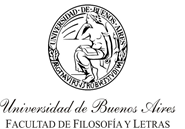 MAESTRÍA EN LITERATURAS ESPAÑOLA Y LATINOAMERICANATítulo: El terror argentino: tres momentosÁrea: 2Docente/s a cargo: Pablo AnsolabehereCarga horaria: 32 horasCuatrimestre, año: 2do. 2020Fundamentación:El terror es uno de los fenómenos más relevantes de la literatura argentina de los últimos años. Lo demuestran, entre otros hechos, la circulación creciente de obras vinculadas con el género (algunas en forma directa, otras, entrando y saliendo de su universo a la vez rígido y gelatinoso), la aparición de editoriales pequeñas dedicadas específicamente al terror, el interés de grandes editoriales por obras del género, el surgimiento de escritoras y escritores con una obra construida alrededor del terror y otros territorios afines; obras que, sin desatender los requisitos genéricos, suelen arriesgar en la experimentación formal y en la búsqueda de un lenguaje propio. Uno de los aspectos llamativos de este fenómeno es su novedad. Al contrario de lo sucedido en otras literaturas nacionales, como la inglesa y la norteamericana, en Argentina el terror, como género, nunca tuvo autores destacados y consecuentes (salvo, quizá, en la obra del “rioplatense” Horacio Quiroga). Sí es posible encontrar relatos que perfectamente podrían entrar en una antología del género, de Lugones, Cortázar, Bernardo Kordon o Abelardo Castillo, por nombrar algunos ejemplos; pero se trata siempre de casos aislados dentro de una obra cuyo eje no es nunca el terror. Sin embargo, también es cierto que el terror es uno de los elementos constitutivos de la literatura y la cultura argentinas prácticamente desde sus orígenes. En varios de sus textos fundacionales, el terror, vinculado directamente con ciertas prácticas políticas adjudicadas por sus opositores al gobierno de Juan Manuel de Rosas, es motivo de reflexión al mismo tiempo que se vuelve un eje alrededor del cual se organiza el relato. En textos y autores tan diversos como “El matadero” o Avellaneda de Echeverría, “La refalosa”, de Ascasubi, Rosas y sus opositores, de Rivera Indarte, Facundo, de Sarmiento o Amalia, de Mármol, por citar solo algunos casos notables, la preferencia por los tonos sombríos, la similitud de ciertos personajes con criaturas demoníacas, o fantasmales, la presencia de la muerte, lo sobrenatural, la sangre y el exceso son notas frecuentes que remiten a uno de los antecedentes literarios constitutivos del romanticismo europeo, presente en el rioplatense: la literatura gótica, fuente primaria, a su vez, de la narrativa moderna de terror.El cruce entre terror, literatura y política no ha sido privativo del período rosista. Con rasgos y particularidades específicos, también es posible verificar ese cruce en otros momentos de la histórica nacional, en especial dentro de ese vastísimo, complejo y aún hoy proliferante corpus vinculado con la dictadura cívico-militar que tomó el poder el 24 de marzo de 1976 y se retiró a fines de 1983. No es improbable que el interés por el terror en la literatura argentina contemporánea tenga que ver, por lo menos en cierto grado, con el Terror de Estado que, como nunca antes en la historia de nuestro país, se desplegó durante la dictadura de Videla, Massera y compañía, y cuyas consecuencias siguen presentes en la actualidad.  El proyecto novelístico de C. E. Feiling, interrumpido por su temprana muerte, es ejemplo a la vez del cruce –en el fin de silgo XX argentino- entre terror de Estado y ficción, y del trabajo con la tradición literaria del género, dentro y fuera de las fronteras nacionales. Por su parte, los cuentos de Mariana Enríquez, tan ligados con la narrativa de terror anglosajona contemporánea, encuentran en la cultura y los miedos de la sociedad argentina (incluida allí la marca siniestra de la dictadura) su rasgo distintivo. Mientras que Samanta Schweblin, en Distancia de rescate, narra el terror de madre en el contexto de un campo argentino devenido espacio de lo siniestro. Un campo que, más allá de los cambios históricos y de los sistemas de producción, sigue remitiendo a la pampa gótica que está en el origen de la literatura argentina. Objetivos: - Estudiar la presencia del terror en tres momentos de la literatura argentina, prestando especial atención a los cruces conceptuales entre “terror” entendido como práctica política y en su sentido estético y literario.- Revisar algunos textos y autores del período rosista, para volver sobre la pregunta acerca del surgimiento de la literatura argentina y la conformación de un corpus que encuentra en el terror su eje fundante.- Reflexionar acerca de la relación entre autoría, obra y género a partir de las novelas de C. E. Feiling.- Estudiar el “fenómeno” del terror en la literatura argentina contemporánea, a partir del análisis de algunos relatos de dos escritoras: M. Enríquez y Samanta Schweblin. Unidad 1: El terror en el origen de la literatura argentinaContenidos: Gótico, terror, horror: algunas definiciones. El terror, entre la política y la literatura. Juan Manuel de Rosas, la “Época del Terror” y el surgimiento de la literatura argentina. Lecturas:CorpusEl Grito Argentino (1839-1840): selección de notasD. F. Sarmiento: “La pirámide” (1939), Facundo (1845) (“Introducción”, “Gobierno Unitario”).J. Rivera Indarte: “Fastos rosines” (1842), Tablas de sangre (1843)H. Ascasubi: “La refalosa”, “Isidora la Federala y Mazorquera” (1843)E. Echeverría: “Avellaneda” (1850) (selección de cantos)J. Mármol: “La casa sola”, “Aparición”, Amalia (1851-1855) Bibliografía crítica y teóricaAmícola, José, “Introducción”, La batalla de los géneros. Novela gótica versus novela de educación. Rosario: Beatriz  Viterbo, 2003.Ferro, Gabriel, “Capítulo 3”, Barbarie y civilización. Sangre, monstruos y vampiros durante el segundo gobierno de Rosas. Buenos Aires: Marea Editorial, 2008.Traballi, Sofía, “Avatares de una cabeza en la picota: los restos insepultos como significante en disputa en algunos textos de José Rivera Indarte”, Badebec – VOL. 5 N° 9 (Septiembre 2015).Bibliografía complementaria:AREA, Lelia, Una biblioteca para leer la nación. Lectura de la figura de Juan Manuel de Rosas, Rosario, Beatriz Viterbo, 2006.ROMÁN, Claudia, “Caricatura y Política en El Grito Argentino (1839) y ¡Muera Rosas! (1841-1842)”, en: Batticuore, Graciela, Gallo, Klaus y Myers, Jorge (comp.), Resonancias Románticas: Ensayos sobre historia de la cultura argentina (1820-1890), Buenos Aires, Eudeba, 2005SCHVARTZMAN, Julio. “Paulino Lucero y el sitio de ‘La refalosa’ ”, en Microcrítica. Lecturas argentina (cuestiones de detalle). Buenos Aires: Biblos, 1996.Unidad 2: Autor y géneros: el caso de C. E. FeilingContenido: Géneros, alta cultura, cultura de masas. El proyecto novelístico de Feiling: autor, obra, géneros. Policial y terrorismo de Estado. El terror según Feiling: ensayo, antología, novela. Lecturas:CorpusC. E. Feling: El agua electrizada (1992)                     El mal menor (1996). Bibliografía crítica y teóricaChitarroni, Luis, “Prólogo” a Feiling, C. E. (2007), Los cuatro elementos. Tres novelas y un bonus track. Buenos Aires: Grupo Editorial Norma.Feiling, C. E. (1997) “La pesadilla lúcida”, prólogo a Los mejores cuentos de terror, Rosario, Ameghino. Rodríguez, Fermín (2014), “La hora de los 90. Una novela de terror”, Boletín de la Biblioteca del Congreso Nacional. Buenos Aires; p. 39 – 45.Bibliografía complementaria:Ansolabehere, Pablo, “El terror según Feiling”, Estudios de Teoría Literaria - Revista digital: artes, letras y humanidades,Vol. 7, Núm. 13 (2018), disponible en https://fh.mdp.edu.ar/revistas/index.php/etl/article/view/2578.Piglia, Ricardo (2012), “Prólogo” a C.E. Feiling, El mal menor. Buenos Aires: Fondo de Cultura Económica.Unidad 3: Terror ahora: mujeres escritorasContenido:La irrupción del género en la literatura argentina contemporánea: un mapa incompleto. Mujeres y terror. Mariana Enríquez: el terror en obra. Samanta Schweblin: el horror de madre y las fronteras del género. Lecturas:CorpusM. Enríquez: “El carrito”, “El aljibe”, “Cuando hablábamos con los muertos”, en Los peligros de fumar en la cama (2009); “La hostería”, “El patio del vecino”, en Las cosas que perdimos en el fuego (2016).S. Schweblin: Distancia de rescate (2014). Bibliografía críticaHeffes, Gisela, “Distancia de rescate y la elegía del presente”, en Brescia, Pablo (ed.), Dossier “Autora Destacada: Samanta Schweblin”, Latin American Literature Today, Volumen 2, No. 1, Febrero 2019, disponible en: http://www.latinamericanliteraturetoday.org/es/2019/febreroLeandro - Hernández, Lucia, “Escribir la realidad a través de la ficción: el papel del fantasma y la memoria en «Cuando hablábamos con los muertos», de Mariana Enríquez”, en Brumal. Revista de Investigación sobre lo Fantástico, 2018, Vol.6 (2). Disponible en:https://www.raco.cat/index.php/Brumal/article/view/350283/441552Bibliografía complementaria:Goicoechea, Adriana, “Las huellas de una generación y el modo gótico en la obra de Mariana Enríquez”, Revista de Literaturas Modernas, Vol. 44, N° 2, 9‐30De Leone, Lucía, “Campos que matan. Espacios, tiempos y narración en Distancia de rescate de Samanta Schweblin”, 452ºF. N° 16, 2017, pp. 62-76, disponible en https://www.452f.com/index.php/leone/Bibliografía general:AMICOLA, José. La batalla de los géneros. Novela gótica versus novela de educación. Rosario: Beatriz  Viterbo, 2003.ANSOLABEHERE, Pablo, “Preciso es que haya mártires”, en Alejandra Laera y Martín Kohan (compiladores) La brújula del extraviado. Una lectura integral de Esteban Echeverría, Rosario, Beatriz Viterbo, 2006.……………………, “Amalia y la época del terror”, Polifonia, Revista de estudios hispánicos de la Univ. of Austin Peay, TN, USA (Polifonía Scholarly Journal/ ISSN: 23252790), Volume II - Issue I, Venas góticas en la literatura y el cine hispánico, 2012. ………………….. “Apuntes sobre el terror argentino”, Estudios de Teoría Literaria - Revista digital: artes, letras y humanidades,Vol. 7, Núm. 13 (2018), disponible en https://fh.mdp.edu.ar/revistas/index.php/etl/article/view/2578.BAYER – BERENBAUM, Linda. The Gothic Imagination. London and Toronto: Associated University Press, 1982BERNARIDINI, Lisandro, “La mala escritura de C. E. Feiling, Actas del III Congreso Cuestiones Críticas, Rosario, 2014. https://www.cetycli.org/trabajos/bernardini_lisandrocc.pdfBOTTING, Fred, Gothic, London & New York, Routledge, 1996BOURKE, Joanna. Fear: A Cultural History. Emeryville, Shoemaker & Hoar, 2006BUTLER, Judith. Género en disputa. El feminismo y la subversión de la identidad, Buenos Aires: Paidós, 2001.CALVEIRO, Pilar. Poder y desaparición: los campos de concentración en Argentina. Buenos Aires: Colihue, 2004.CARROL, Noël, Filosofía del terror o paradojas del corazón, Madrid: A. Machado Libros, 2005. CHANETON, July. Género, poder y discursos sociales. Buenos Aires: Eudeba, 2007.CHITARRONI, Luis, “La ciudad y el relato en los noventa”. En Rose Corral (edit.), Norte y Sur: la narrativa rioplatense desde México. México: El Colegio de México, 2000.CONADEP (Comisión Nacional sobre la Desaparición de Personas), Nunca Más. Informe de la Comisión Nacional sobre la Desaparición de Personas. EUDEBA: Buenos Aires, 1985. COHEN, Jeffrey (ed.) Monster Theory. Reading Culture. Minneapolis: University of Minnesota Press, 1996.CORTÁZAR, Julio. “Notas sobre lo gótico en el Río de la Plata”. Obra Crítica/ 3. Madrid: Alfaguara, 1994.DALMARONI, Miguel. La palabra justa. Literatura, crítica y memoria en Argentina 1960-2002. Santiago de Chile: Ril y Melusina, 2004.Delumeau, Jean. El miedo en Occidente (siglos XIV-XVIII): una ciudad sitiada. Madrid: Taurus, 2012. DERRIDA, Jacques. Espectros de Marx: el estado de la deuda, el trabajo del duelo y la nueva internacional. Madrid: Trota, 1995.DE ROSSO, Ezequiel, Nuevos secretos. Transformaciones del relato policial en América Latina, Buenos Aires, Liber/editores, 2012.DRUCAROFF, Elsa, Los prisioneros de la torre. Política, relatos y jóvenes en la Postdictadura, Buenos Aires, Emecé, 2011.ENRÍQUEZ, Mariana, Los peligros de fumar en la cama, Buenos Aires, Emecé, 2009.……………………. Las cosas que perdimos en el fuego, Buenos Aires, Alfaguara, 2016.FEILING, C. E., Los cuatro elementos. Tres novelas y un bonus track. Buenos Aires: Grupo Editorial Norma, 2007.…………………, El mal menor, Buenos Aires, Fondo de Cultura Económica, 2012.FERRO, Gabo. Barbarie y civilización. Sangre, monstruos y vampiros durante el segundo gobierno de Rosas. Buenos Aires: Marea Editorial, 2008. FOUCAULT, Michel. Los anormales. Buenos Aires: Fondo de Cultura Económica, 2007.GANDOLFO, Elvio y Hojman, Eduardo. “Prólogo” a El terror argentino. Buenos Aires: Alfaguara, 2002. GANDOLFO, Elvio: El libro de los géneros, Grupo editorial Norma, Buenos Aires 2007.GASPARINI, Sandra. “El terror como enfermedad. Facundo y las fascinaciones de la barbarie en Sarmiento y Gorrriti” Badebec, VOL. 3 N° 6 (Marzo 2014).HUET, Marie Hélene. Monstruous imagination. Cambridge, MA: Harvard UP, 1993.IGLESIA, Cristina y Julio Schvartzman (comp.), Letras y divisas. Ensayos sobre literatura y rosismo, Buenos Aires, Santiago Arcos, 2004.JELIN, Elizabeth. Los trabajos de la memoria. Madrid: Siglo XXI, 2002.KRISTEVA, Julia, Powers of Horror. An Essay on Abjection. New York: Columbia University Press, 1982. LOVECRAFT, Howard P. El horror sobrenatural en la literatura y otros escritos. Madrid: Edaf, 2002.LYNCH, John. “El terror”. En Lynch, John. Juan Manuel de Rosas. Buenos Aires: Hyspamérica, 1986. MULVEY-ROBERTS, M., The Handbook of the Gothic, London, Palgrave Macmillan, 1998. MYERS, Jorge, “La revolución en las ideas: la generación romántica de 1837 en la cultura y en la política argentinas”. Nueva historia argentina. Vol. 3. Revolución, república, confederación (1806-1852) (Dir. del volumen: Noemí Goldman). Buenos Aires: Sudamericana, 2005.PRIETO, Adolfo (comp.), Proyección del rosismo en la literatura argentina. Rosario: Universidad Nacional del Litoral, Facultad de Filosofía y Letras, 1959PUNTER, David. The Literature of Terror. A History of Gothic Fictions. London and New York: Longman, 1980. RADCLIFFE, Ann, "On the Supernatural in Poetry". En The Mysteries of Udolpho: a Romance. London: Oxford University Press, 1966.REYES CORTÉS, Rossana, Cuerpos monstruosos y escrituras abyectas, una revisión de la narrativa de Mariana Enríquez y Samanta Schweblin, Santiago, Universidad de Chile, 2018.ROMÁN, Claudia, “Caricatura y Política en El Grito Argentino (1839) y ¡Muera Rosas! (1841-1842)”, en: Batticuore, Graciela, Gallo, Klaus y Myers, Jorge (comp.), Resonancias Románticas: Ensayos sobre historia de la cultura argentina (1820-1890), Buenos Aires, Eudeba, 2005SALDÍAS, Adolfo. Historia de la Confederación Argentina. Rozas y su época. Vol. 4. Buenos Aires, Félix Lajouane Editor, 1892 SCAVINO, Dardo, Las fuentes de la juventud: genealogía de una devoción moderna. Buenos Aires, Eterna Cadencia, 2013NEGRONI, María. Museo Negro. Buenos Aires: Tesis-Norma, 1999.SCHMITT, Jean-Claude. Ghosts in the Middle Ages. The Living and the Dead in Medieval Society. Chicago: University of Chicago Press, 1998. SCHWEBLIN, Samanta, Distancia de rescate, Buenos Aires, Random House, 2014.VEZZETTI, Hugo. Pasado y Presente. Guerra, dictadura y sociedad en la Argentina. Buenos Aires: Siglo Veintiuno, 2002VIÑAS, David, Literatura argentina y realidad política, Buenos Aires, Centro Editor de América Latina, 1983. Modalidad docente (especifique aquí modo en que se desarrollarán las clases):Cada uno de los encuentros contempla la presentación a cargo del profesor de los temas y problemas alrededor de los cuales se organiza cada una de las unidades, así como la exposición y discusión conjunta de los textos del corpus y la bibliografía obligatoria. También se prevé la participación de lxs estudiantes en exposiciones individuales o grupales sobre los textos y la bibliografía correspondientes a cada unidad. Cronograma:Formas de evaluación:Durante la cursada lxs estudiantes deben hacer una presentación oral, individual o grupal, de uno de los textos del corpus o la bibliografía, que serán previamente asignados. Al finalizar el seminario lxs alumnxs deben entregar una monografía final, cuyo formato y tema serán previamente acordados con el profesor.Condiciones de regularidad y régimen de aprobación: Para aprobar el curso, los maestrandos deberán asistir obligatoriamente al setenta y cinco por ciento (75%) de las clases programadas y cumplir con los requisitos e instancias de evaluación establecidos por los docentes a cargo (ver Formas de evaluación).